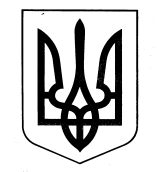 УКРАЇНАВОВКІВСЬКА ЗАГАЛЬНООСВІТНЯ ШКОЛА І-ІІ СТУПЕНІВКЕГИЧІВСЬКОЇ РАЙОННОЇ РАДИ
ХАРКІВСЬКОЇ ОБЛАСТІ
НАКАЗ02.09.2019                                       Вовківка                                       №203Про затвердження графіка роботи гуртків та секцій на 2019/2020 навчальний рік	Відповідно до Законів України «Про освіту», «Про загальну середню освіту»,  «Про позашкільну освіту», на виконання плану роботи школи на 2018/2019 навчальний рік, затвердженого на спільному засіданні ради  та  педагогічної ради школи,  протокол  від 30.08.2018  №4,  з метою забезпечення всебічного розвитку учнів, поглиблення їх здібностей, умінь, навичок, подальшого розвитку їх інтелектуальних можливостей, творчого потенціалу, забезпечення фізичного розвитку та чіткої організації дозвілля учнів в позаурочний часНАКАЗУЮ:1. Затвердити графік роботи гуртків та секцій на 2019/2020 навчальний рік (графік додається).2. Заступнику директора школи з навчально-виховної роботи Рогіз О.І.:2.1. Ознайомити з графіком роботи гуртків та секцій  учнів та їх батьків.2.2. Розмістити графік роботи гуртків і секцій на 2019/2020 навчальний рік на інформаційному стенді.                                                                                    До 06.09.20193. Контроль за виконанням цього наказу залишаю за собою.Директор Вовківської ЗОШ І-ІІ ступенів    		Н.В.Пічка З наказом ознайомлена		Рогіз О.І.________Додаток до наказу Вовківської ЗОШ І-ІІ ступенів  02.09.2019  №203Розклад роботи гуртків та секцій по Вовківській ЗОШ І-ІІ ступенівКегичівської районної радиХарківської областіна 2018/2019 навчальний рік                                                                                      ЗАТВЕРДЖУЮ                                                                                      Директор Вовківської ЗОШ І-ІІ ступенів                                                                                         Кегичівської районної ради                                                                                      Харківської області                                                                                                  ______________Н.В.Пічка                                                                                      «_____»_____________2019 рокуРозклад роботи гуртків та секційВовківської загальноосвітньої школи І-ІІ ступенівКегичівської районної ради Харківської області на 2019/2020 навчальний рік№Назва гурткаДата проведенняЧас проведенняКерівник гуртка1Умілі рукиСереда1420-1520Шарун В.І.2«Юні охоронці природи»Вівторок1510-1710Болехан І.О.2«Юні охоронці природи»Середа1510-1710Болехан І.О.3Правознавчий  клуб «Феміда»П'ятниця1520-1620Нискогуз І.В.4«Футбольний»(молодша, старша група)Четвер1630 -2010Голованов В.В.4«Футбольний»(молодша, старша група)П'ятниця1630 -2010Голованов В.В.4«Футбольний»(молодша, старша група)Субота1330-1640 Голованов В.В.6«Народна творчість»Середа1315-1515Бабикіна Д.В.6«Народна творчість»П'ятниця1315 -1515Бабикіна Д.В.7Вокально-хоровийПонеділок 1505 -1705Кожина В.О.7Вокально-хоровийЧетвер1505-1705Кожина В.О.№Назва гурткаДата проведенняЧас проведенняКерівник гуртка1Умілі рукиСереда1420-1520Шарун В.І.2«Юні охоронці природи»Вівторок1510-1710Болехан І.О.2«Юні охоронці природи»Середа1510-1710Болехан І.О.3Правознавчий  клуб «Феміда»П'ятниця1520-1620Нискогуз І.В.4«Футбольний»(молодша, старша група)Четвер1630 -2010Голованов В.В.4«Футбольний»(молодша, старша група)П'ятниця1630 -2010Голованов В.В.4«Футбольний»(молодша, старша група)Субота1330-1640 Голованов В.В.6«Народна творчість»Середа1315-1515Бабикіна Д.В.6«Народна творчість»П'ятниця1315 -1515Бабикіна Д.В.7Вокально-хоровийПонеділок 1505 -1705Кожина В.О.7Вокально-хоровийЧетвер1505-1705Кожина В.О.